INDICAÇÃO Nº 8019/2017Indica ao Poder Executivo Municipal que efetue serviços de revitalização da camada asfaltica, que vem gerando reclamações no Jardim São Fernando.Excelentíssimo Senhor Prefeito Municipal, Nos termos do Art. 108 do Regimento Interno desta Casa de Leis, dirijo-me a Vossa Excelência para sugerir que, por intermédio do Setor competente, efetue serviços de revitalização da camada asfáltica na Rua Limeira, trecho correspondente entre as residências 729 a 879, incluindo a rotatória e a Avenida Alfredo Contatto, Jardim São Fernando.Justificativa:No local havia vários buracos que, com as chuvas foram aumentando de forma gradativa, gerando reclamações frequentes, pois provoca avarias em veículos.Plenário “Dr. Tancredo Neves”, em 11 de outubro de 2.017.Gustavo Bagnoli-vereador-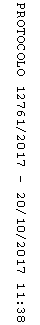 